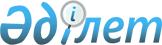 О внесении изменений в некоторые постановления акимата Зыряновского района
					
			Утративший силу
			
			
		
					Постановление акимата Зыряновского района Восточно-Казахстанской области от 05 мая 2015 года N 213. Зарегистрировано Департаментом юстиции Восточно-Казахстанской области 08 июня 2015 года N 3991. Утратило силу - постановлением акимата Зыряновского района Восточно-Казахстанской области от 9 декабря 2016 года № 428      Сноска. Утратило силу – постановлением акимата Зыряновского района Восточно-Казахстанской области от 09.12.2016 № 428 (вводится в действие со дня его первого официального опубликования).

      Примечание РЦПИ.

      В тексте документа сохранена пунктуация и орфография оригинала.

      В соответствии со статьей 21 Закона Республики Казахстан от 24 марта 1998 года "О нормативных правовых актах", акимат Зыряновского района ПОСТАНОВЛЯЕТ:

      1. Утвердить прилагаемые изменения, которые вносятся в некоторые постановления акимата Зыряновского района.

      2. Настоящее постановление вводится в действие по истечении десяти календарных дней после дня его первого официального опубликования.

 Изменения, которые вносятся в некоторые постановления акимата Зыряновского района      1. В постановлении акимата Зыряновского района от 12 августа 2014 года № 2599 "О реорганизации государственного учреждения "Отдел строительства Зыряновского района" и государственного учреждения "Отдел архитектуры и градостроительства Зыряновского района" путем слияния в государственное учреждение "Отдел архитектуры, градостроительства и строительства Зыряновского района"" (зарегистрированное в Реестре государственной регистрации нормативных правовых актов № 3456, опубликованное в газете "Пульс! Зыряновска" и "Көктас таңы" 21 августа 2014 года № 33):

      в положении о государственном учреждении "Отдел архитектуры, градостроительства и строительства Зыряновского района", утвержденном указанным постановлением: 

      пункт 16 изложить в новой редакции:

      "1) координирует деятельность по реализации утвержденной в установленном законодательством порядке комплексной схемы градостроительного планирования территории района (проекта районной планировки), генеральных планов сельских населенных пунктов района;

      2) предоставляет в установленном порядке информации и (или) сведения для внесения в базу данных государственного градостроительного кадастра;

      3) обеспечивает информирование населения о планируемой застройке территории либо иных градостроительных изменениях;

      4) подготавливает предложения по принятию решений о строительстве, инженерной подготовке территории, благоустройстве и озеленении, консервации строительства незавершенных объектов, проведении комплекса работ по постутилизации объектов районного значения;

      5) подготавливает предложения по составу и назначению комиссии по приемке объектов (комплексов) в эксплуатацию в порядке, установленном законодательством Республики Казахстан, а также регистрации и ведению учета объектов (комплексов), вводимых в эксплуатацию;

      6) подготавливает предложения по организации сохранения жилищного фонда, коммуникаций, памятников истории и культуры районного значения контроля за их содержанием (использованием, эксплуатацией);

      7) подготавливает предложения по разработке и представлению на утверждение районному маслихату схем градостроительного развития территории района, а также проектов генеральных планов городов районного значения, поселков и иных сельских населенных пунктов;

      8) реализует градостроительные проекты, разрабатываемых для развития утвержденных генеральных планов (схем территориального развития) населенных пунктов;

      9) ведет мониторинг строящихся (намечаемых к строительству) объектов и комплексов в порядке, установленном Правительством Республики Казахстан;

      10) подготавливает предложения по выбору, предоставлению, а в случаях, предусмотренных законодательными актами, и изъятию для государственных нужд земельных участков на подведомственной территории для застройки или иного градостроительного освоения;

      11) подготавливает предложения по принятию решения о реконструкции посредством перепланировки помещений существующих зданий;

      12) выдает заказчику архитектурно-планировочное задание;

      13) осуществляет в интересах местного государственного управления иные полномочия, возлагаемые на местные исполнительные органы законодательством Республики Казахстан.".

      2. Утратил силу - постановлением акимата Зыряновского района Восточно-Казахстанской области от 14.06.2016 № 193.

      3. В постановление акимата Зыряновского района от 09 февраля 2015 года № 35 "Об утверждении положения о государственном учреждении "Отдел образования, физической культуры и спорта Зыряновского района"" (зарегистрированное в Реестре государственной регистрации нормативных правовых актов № 3706, опубликованное в газете "Пульс! Зыряновска" и "Көктас таңы" 12 марта 2015 года № 11):

      в положении о государственном учреждении "Отдел образования, физической культуры и спорта Зыряновского района", утвержденном указанным постановлением: 

      подпункты 10) и 18) пункта 16 изложить в новой редакции:

      "10) подготавливает проект решения местного исполнительного органа для внесения предложений в маслихат о льготном проезде обучающихся на общественном транспорте; 

      18) принимает меры по созданию инфраструктуры для занятий спортом физических лиц по месту жительства и в местах их массового отдыха;".

      4. В постановление акимата Зыряновского района от 09 февраля 2015 года № 34 "Об утверждении положения о государственном учреждении "Отдел предпринимательства, промышленности и туризма Зыряновского района"" (зарегистрированное в Реестре государственной регистрации нормативных правовых актов № 3709, опубликованное в газете "Пульс! Зыряновска" и "Көктас таңы" 12 марта 2015 года № 11):

      в положении о государственном учреждении "Отдел предпринимательства, промышленности и туризма Зыряновского района", утвержденном указанным постановлением: 

      подпункт 3) пункта 16 исключить;

      подпункт 8) пункта 16 изложить в новой редакции:

      "8) осуществляет сбор, анализ и предоставление акиму района информации о развитии туризма на территории Зыряновского района;".


					© 2012. РГП на ПХВ «Институт законодательства и правовой информации Республики Казахстан» Министерства юстиции Республики Казахстан
				
      Аким Зыряновского района

Е. Салимов 
Утверждены
постановлением акимата
Зыряновского района
от 5 мая 2015 года № 213